Otto-Friedrich-Universität Bamberg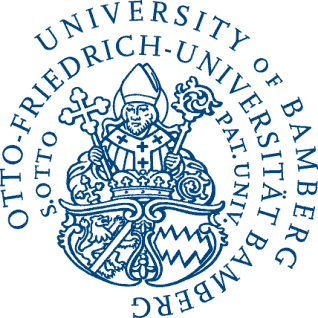 Lehrstuhl für Vergleichende PolitikwissenschaftProf. Dr. Thomas SaalfeldWintersemester 2014/2015Seminar BAAusgewählte Themen der Vergleichenden PolitikwissenschaftDas Regierungssystem Schottlands – Zwischen Unabhängigkeit und UnionZeit:	Mittwoch, 10.00-12.00 UhrOrt:	F21/03.02Beginn:	08.10.2014Anmeldefrist imFlexNow!:	01.10.- 13.10.2014 (Abmeldung bis 20.10.2014 möglich) Dozent:	Dipl.-Pol. Wolfgang GoldbachZulassungsvoraussetzungenKeineErwerb eines LeistungsnachweisesPortfolio:	 Hausarbeit und (zugehöriges) Referat Kreditpunkte: 	 6 (5 für Übungen nach alter PO)ProgrammDas Seminar soll einen einführenden Überblick über das politische System Schottlands aus verschiedensten Perspektiven vermitteln. Dabei werden historische, sozialpsychologische und politische Aspekte ebenso wie verfassungsrechtliche und verwaltungstechnische eine Rolle spielen. Aus aktuellem Anlass wird dabei das Referendum zur Unabhängigkeit von Großbritannien von besonderer Bedeutung sein. Weitere zentrale Themen werden unter anderem der Policy-Prozess, die Parteienlandschaft, das Wahlrecht, das Spannungsfeld zwischen den Politikebenen sowie der Komplex der nationalen Identität darstellen.Literatur zur EinführungCairney, Paul (2011): The Scottish Political System since Devolution (Thorverton: Imprint-Academic).Keating, Michael (2009): The Independence of Scotland. Self-government and the shifting politics of the Union (Oxford: Oxford University Press).McCrone, David (2001): Understanding Scotland. The Sociology of a nation (London: Routledge).Sprechstunde im SemesterMittwoch, 8.30 - 9.30, FG1/01.11 (nur nach Vereinbarung)